Первенство г. Челябинска по спортивному туризму на лыжных дистанциях«УТВЕРЖДАЮ»:Главный судья ________________ (С.В. Герасимов, СС1К, г. Челябинск)«____» __________ 2023 г. ПРЕДВАРИТЕЛЬНЫЕ УСЛОВИЯ ДИСТАНЦИИ ЛЫЖНАЯ – КОРОТКАЯ (спринт) 3 КЛАСС  (код ВРВС 0840113811Я)ПЕРЕЧЕНЬ ЭТАПОВ, ПАРАМЕТРЫ, ОБОРУДОВАНИЕ И УСЛОВИЕ ПРОХОЖДЕНИЯСТАРТ  

Расстояние до этапа 1: 250 м.Этап 1. Переправа методом "вертикальный маятник". КВ –    1      мин 
Параметры этапа:Оборудование этапа: Судейские перилаИС – БЗ. КЛ. ЗХЛЦС – БЗ. КЛ. Действия: Движение по п.7.15, 7.15.2(а) (крепление жумаром).Обратное движение: По нитке этапа.Расстояние до этапа 2: 110 м.

Этап 2. Переправа по параллельным перилам с наведением верхних перил. КВ –   8    мин
Действия участника: 
1) Закрепляет верхние перила этапа на ТО2.
2) Переходит по нитке этапа на ИС. 
3) Проходит этап по условиям.Параметры этапа:Оборудование этапа: Нижние судейские перилаИС – БЗ. КЛ. ТО 1 – карабин, бревно, ЗХЛЦС – БЗ. КЛ. ТО 2 - бревноДействия: Организация перила п. 7.6. Движение п.7.8. Снятие перил п. 7.6.15.Обратное движение: По перилам по п.7.8. При отсутствии перил, по нитке этапа.
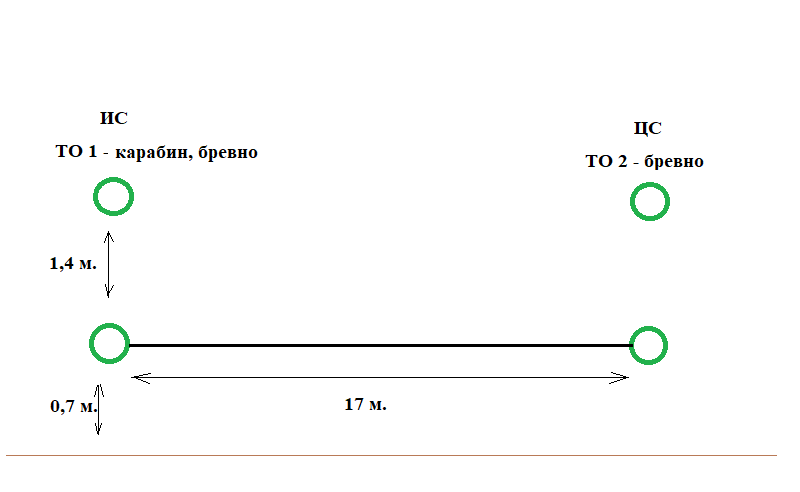 Расстояние до этапа 3: 50 м.Этап 3. Навесная переправа.  КВ –  3 мин
Параметры этапа:Оборудование этапа: Судейские перилаИС – БЗ. КЛ. ЗХЛЦС – БЗ. КЛ. Действия: Движение по п.7.9.Обратное движение: По перилам по п.7.9.
Расстояние до этапа 4: 200 м.Этап 4. Переправа по бревну    КВ –   3  минПараметры этапа:Оборудование этапа: Судейские перилаИС– БЗ. КЛ.
ЦС – ОЗ. КЛ. ТО - карабинДействия: Движение по п. 7.8. Восстановление перил по п. 7.6.12  Обратное движение: По перилам по п.7.8Расстояние до Блока этапов 5-6: 10 м.
Движение до следующего этапа без лыж!
Блок этапов 5-6:– Подъем  по наклонной навесной переправе – Спуск по перилам
КВ – 10 мин 

Этап 5. Подъем по наклонной навесной переправе.
Параметры этапа:Оборудование этапа: Судейские перила.ИС – БЗ.ЦС – ОЗ. ТО - 2 карабинаДействия: Движение по п.7.9.  п 7.9.4 (а). Восстановление перил по п. 7.6.12Обратное движение: По перилам этапа по пункту 7.9, 7.9.4 (а).Этап 6. Спуск по перилам.Параметры этапа:Оборудование этапа: Судейские перила.ИС – ОЗ. ТО - 2 карабина.ЦС – БЗ.Действия: Организация перила п. 7.6. Движение п.7.10. Снятие перил п. 7.6.15.Обратное движение: По перилам этапа по п.7.10. (Подьем).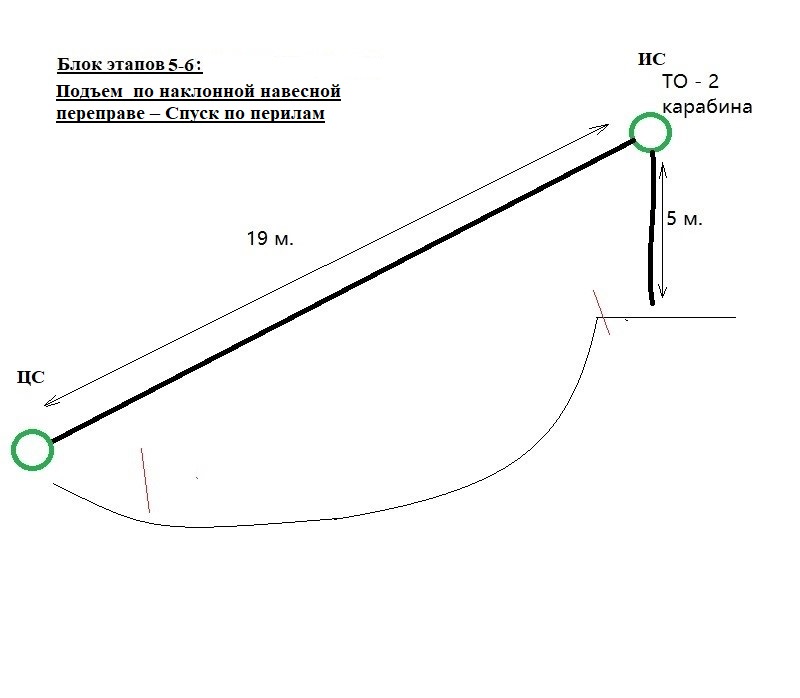 Расстояние до этапа 7: 90 м.Этап 7. Движение по тонкому льду на лыжах. КВ –  3 мин Параметры этапа:Оборудование этапа: Судейские перилаИС – БЗ.  КЛ. ЦС – БЗ. КЛ. Действия: Движение по п.7.8.Обратное движение: По перилам по п.7.8Расстояние до финиша: 90 м.ФИНИШ29 января  2023 г.Лесопарковая зона, г. Челябинск Общая характеристика дистанцииОбщая характеристика дистанцииДата проведения: 29.01.2023 г.Время старта: 10-00Длина дистанции: 800 м Количество технических этапов: 7Маркировка: сплошной лентойСистема оценки: штрафнаяДлина опасной зоныВысота крепления перил3 м6 мДлина этапаРасстояние от ИС до ОЗРасстояние от ЦС до ОЗ17 м1 м1 мДлина этапаРасстояние от ЦС до ОЗ15 м.1 мДлина этапаДлина бревна 10 м9 мДлина этапаКрутизнаРасстояние от ИС до ОЗ19 м300 2 мДлина этапаКрутизна5 м900 Длина этапаРасстояние от ИС до ОЗРасстояние от ЦС до ОЗ15 м1 м1 м